3033-7.262.54.2021Informacja o wyborze najkorzystniejszej ofertyProkuratura Okręgowa w Zielonej Górze jako zamawiający w postępowaniu 
o udzielenie zamówienia publicznego o wartości poniżej 130 000,00 zł, na wyłonienie wykonawcy wielobranżowego projektu budowlanego wraz z pozwoleniem na budowę 
na montaż platformy dla osób niepełnosprawnych przy budynku Prokuratury Rejonowej 
w Żarach, zawiadamia o wyborze najkorzystniejszej oferty:LCT Projekt Przemysław Błochul. Przylep – Strażacka 6, 66-015 Zielona GóraOferta niniejszego wykonawcy w odniesieniu do zamówienia uzyskała największą liczbę punktów w wyniku oceny ofert, przeprowadzonej przez zamawiającego na podstawie kryteriów określonych w zapytaniu ofertowym:Jednocześnie zamawiający informuje, że do niniejszego postępowaniu nie wpłynęły inne oferty.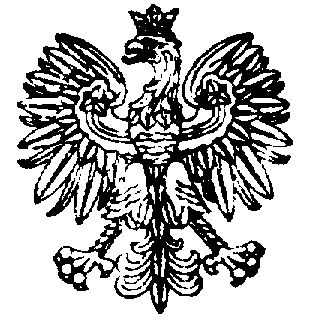 PROKURATURA OKRĘGOWA 
W ZIELONEJ GÓRZE
ul. Partyzantów 42   65-332 ZIELONA GÓRAZielona Góra, 5 listopada 2021 r.Kryterium: cena (95%)Kryterium: cena (95%)Kryterium: cena (95%)Kryterium: zatrudnienie osób niepełnosprawnych (5%)Kryterium: zatrudnienie osób niepełnosprawnych (5%)Suma punktówCena netto ofertyCena brutto ofertyPunktacjaZatrudnienie osób niepełnos-prawnychPunktacjaSuma punktów19 512,19,00 zł24 000,00 zł95,00NIE5,0095,00Prokurator Okręgowy/-/ Jarosław Kijowski